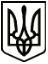 УкраїнаМЕНСЬКА МІСЬКА РАДАЧернігівська область(шоста сесія восьмого скликання) РІШЕННЯ31 травня 2021 року	№ 249Про ліквідацію юридичної особи - Городищенський заклад загальної середньої освіти І-ІІ ступенів Менської міської ради Чернігівської областіЗ метою оптимізації мережі закладів освіти Менської міської територіальної громади, враховуючи неукомплектованість класів закладу освіти, керуючись Законами України «Про освіту», «Про повну загальну середню освіту», ст.ст.104,105,110,111 Цивільного Кодексу України, ст.ст.15, 17 Закону України «Про державну реєстрацію юридичних осіб, фізичних осіб-підприємців та громадських формувань», враховуючи рішення другої сесії восьмого скликання Менської міської ради від 30 грудня 2020 року №147 «Про прийняття зі спільної власності територіальних громад сіл, селищ, міста Менського району у комунальну власність Менської міської територіальної громади окремих юридичних осіб публічного права», ст.26 Закону України «Про місцеве самоврядування в Україні», Менська міська радаВИРІШИЛА:1.Припинити діяльність юридичної особи - Городищенський заклад загальної середньої освіти І-ІІ ступенів Менської міської ради Чернігівської області(код ЄДРПОУ 26467793), що розташований за адресою: 15631, Чернігівська область, Менський район, с.Городище, вул. Шевченка, 74., шляхом ліквідації.2.Створити ліквідаційну комісію з припинення юридичної особи - Городищенський заклад загальної середньої освіти І-ІІ ступенів Менської міської ради Чернігівської області у складі згідно з додатком до даного рішення.3.Встановити, що претензії кредиторів направлятимуться за місцем знаходження ліквідаційної комісії (15600, Чернігівська область, Менський район, м. Мена, вул. Титаренка Сергія,7) шляхом оформлення грошових або майнових вимог у письмовій формі з додаванням підтверджуючих документів у порядку, визначеному чинним законодавством, упродовж 2 місяців з дня опублікування повідомлення про рішення щодо припинення юридичної особи на офіційному сайті у сфері державної реєстрації юридичних осіб та фізичних осіб-підприємців. 4.Ліквідаційній комісії вжити всіх необхідних заходів, пов’язаних із проведенням процедури ліквідації юридичної особи, у тому числі:голові ліквідаційної комісії у встановлені законодавством строки повідомити орган,який вносить відомості до Єдиного державного реєстру юридичних осіб та фізичних осіб-підприємців, інформацію про перебування юридичної особи - Городищенського закладу загальної середньої освіти І-ІІ ступенів Менської міської ради Чернігівської області у процесі ліквідації;забезпечити попередження працівників про наступне вивільнення у зв’язку з ліквідацією закладу загальної середньої освіти відповідно до вимог чинного законодавства про працю;після закінчення строку для пред’явлення вимог кредиторами скласти проміжний ліквідаційний баланс та подати його на затвердження Менській міській раді;після завершення розрахунків з кредиторами скласти ліквідаційний баланс та подати його на затвердження Менській міській раді.5.Контроль за виконанням рішення покласти на постійну комісію міської ради з питань охорони здоров’я, соціального захисту населення, освіти, культури, молоді, фізкультури і спорту та заступника міського голови з питань діяльності виконавчих органів ради В.В.Прищепу.Міський голова	Г.А.ПримаковДодаток до рішення 6 сесії 8 скликання Менської міської ради від 31.05.2021р. №249 «Про ліквідацію юридичної особи - Городищенський заклад загальної середньої освіти І-ІІ ступенів Менської міської ради Чернігівської області» Склад ліквідаційної комісії з припинення юридичної особи - Городищенський заклад загальної середньої освіти І-ІІ ступенів Менської міської ради Чернігівської області1.Тимошенко Віталій Григорович – головний бухгалтер централізованої бухгалтерії відділу освіти Менської міської ради, голова комісії, ІПН *********.2.Кириченко Олександр Григорович – провідний економіст відділу освіти Менської міської ради, заступник голови комісії, ІПН *********. 3.Хоменко Світлана Євгеніївна – головний спеціаліст відділу освіти Менської міської ради, секретар комісії, ІПН *********.4.Самусь Наталія Анатоліївна – провідний бухгалтер централізованої бухгалтерії відділу освіти Менської міської ради, член комісії, ІПН *********.5.Шабел Наталія Андріївна – директор Городищенського закладу загальної середньої освіти І-ІІ ступенів Менської міської ради Чернігівської області, член комісії, ІПН *********.